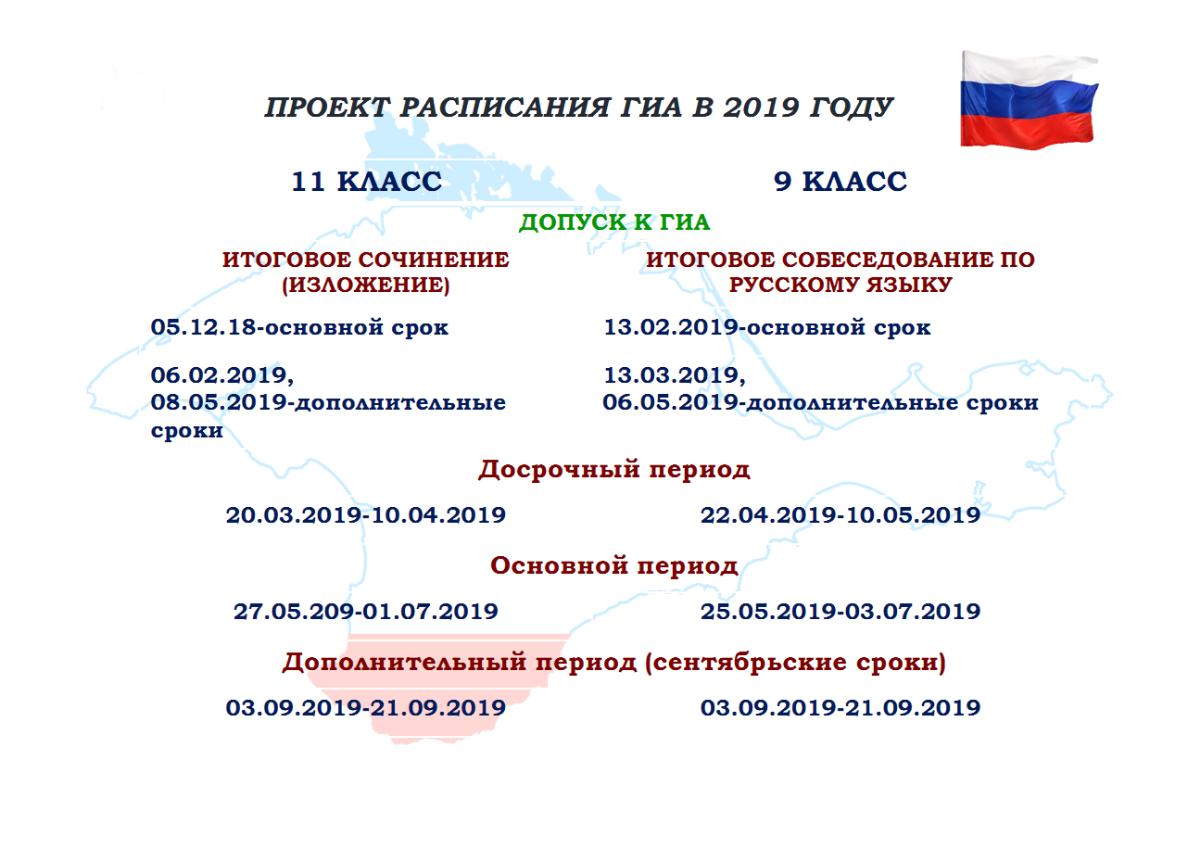      Расписание единого государственного экзамена в 2019 году   Основной периодДатаДень нед.ЕГЭ28 маявтгеография, информатика30 маячтматематика база1 июнясбматематика профиль4 июнявтхимия, история6 июнячтрусский язык9 июнявсиностранные языки (устная часть)13 июнячтиностранные языки (устная часть)14 июняптОбществознание18 июнявтбиология, иностранные языки20 июнячтлитература,  физикаДатаДень нед.ОГЭ25 маясбиностранные языки26 маявсиностранные языки29 маясррусский язык31 маяптобществознание, биология, информатика2 июнявсфизика, информатика5 июнясрматематика7 июняптистория, химия, география, физика9  июнявсОбществознание